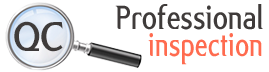 Booking FormPlease kindly complete and send back the booking form to our business coordinator: Please fill your contact information.Contact：             Tel. No:               Email:           other:  Please fill in Chinese and English. After the issue of booking form, please call us to confirm the receipt.Please note: A “Mis-Inspection” report will be issued, if the products have not been ready, or a scheduled pre-shipment inspection population is not 100% produced and at least 80% packaged at the time of our arrival on-site.Missed inspections are charged at the same rate and expenses as inspections.When the ordered service needs to be cancelled or the inspection date needs to be changed due to any unexpected situation, please inform us officially at least one day in advance (before 12 am Taipei time) before our arriving at the site, otherwise all the occurred expense will be charged at the same rate and expense as the booked service.供應商：Supplier:供應商：Supplier:供應商：Supplier:工廠：Factory:工廠：Factory:工廠：Factory:地址：Address:地址：Address:地址：Address:驗貨地點：Place of inspection:驗貨地點：Place of inspection:驗貨地點：Place of inspection:聯繫人Contact person:郵件地址 E-mail:手機Mobile phone:電話Tel No:             傳真Fax No:聯繫人Contact person:郵件地址 E-mail:手機Mobile phone:電話Tel No:             傳真Fax No:聯繫人Contact person:郵件地址 E-mail:手機Mobile phone:電話Tel No:             傳真Fax No:聯繫人Contact person:郵件地址E-mail:手機Mobile phone: 電話Tel No:             傳真Fax No:聯繫人Contact person:郵件地址E-mail:手機Mobile phone: 電話Tel No:             傳真Fax No:聯繫人Contact person:郵件地址E-mail:手機Mobile phone: 電話Tel No:             傳真Fax No:Buyer:Buyer:Buyer:Buyer:Buyer:Buyer:Inspection information: (Many items, please kindly provide Packing list.) Inspection information: (Many items, please kindly provide Packing list.) Inspection information: (Many items, please kindly provide Packing list.) Inspection information: (Many items, please kindly provide Packing list.) Inspection information: (Many items, please kindly provide Packing list.) Inspection information: (Many items, please kindly provide Packing list.) Order No.Product descriptionRef. NoRef. NoOrder quantityInspection dateService requested: （click the box to choose）Service requested: （click the box to choose）Service requested: （click the box to choose）Service requested: （click the box to choose）Service requested: （click the box to choose）Service requested: （click the box to choose）